ĐƠN ĐĂNG KÝ CHƯƠNG TRÌNH TRAO ĐỔI SINH VIÊNDành cho Chương trình trao đổi sinh viên                         Kínhgửi:  - Ban Giám đốc Học viện Tài chính;                                                    - Ban Quản lý đào tạo                                                    - Ban Công tác chính trị và sinh viên   Họ và tên:                                              Ngày sinh:         Lớp:                                                       Mã sinh viên:         Email:                                                    Điệnthoại:         Số tín chỉ tích lũy:                                   Điểm TBC tích lũy:        Trình độ ngoại ngữ (ghi rõ tên chứng chỉ tiếng Anh và điểm thi):        Căn cứ vào chương trình đào tạo của Học viện Tài chính, thông tin về các học phần đào tạo của Trường tiếp nhận cũng như kế hoạch học tập của bản thân, kính đề nghị Khoa và Học viện cho phép tôi được đăng ký tham gia chương trình trao đổi sinh viên, cụ thể như sau:Trường tiếp nhận:Địa chỉ:        Hình thức tham gia:      Khóa dài hạn (1 học kỳ)          Khóa ngắn hạn (3-8 tuần)Thời gian bắt đầu (dự kiến):Thời gian kết thúc (dự kiến):         Các học phần đăng ký học tại Trường tiếp nhận:Tôi xin cam kết thực hiện đúng các quy chế, quy định về trao đổi sinh viên của Học viện Tài chính và Trường tiếp nhận; chấp hành chủ trương, đường lối của Đảng, chính sách pháp luật của Nhà nước; tích cực tham gia các hoạt động đối với sinh viên trao đổi.Trân trọng!BỘ TÀI CHÍNHHỌC VIỆN TÀI CHÍNH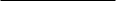 CỘNG HÒA XÃ HỘI CHỦ NGHĨA VIỆT NAMĐộc lập - Tự do - Hạnhphúc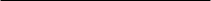 STTMã học phầnTên học phầnSố tín chỉHọc phần tương đương tại trường HVTC12...        Hà Nội, ngày ... tháng ... năm 202...      Người làm đơn      (ký và ghi rõ họ tên)